АДМИНИСТРАЦИЯЗАКРЫТОГО АДМИНИСТРАТИВНО-ТЕРРИТОРИАЛЬНОГО ОБРАЗОВАНИЯ СОЛНЕЧНЫЙПОСТАНОВЛЕНИЕОБ УТВЕРЖДЕНИИ ОТЧЕТА ОБ ИСПОЛНЕНИИ БЮДЖЕТА ЗАТО СОЛНЕЧНЫЙ ЗА 2 КВАРТАЛ 2019 ГОДАВ соответствии с пунктом 5 статьи 264.2 Бюджетного кодекса Российской Федерации, Положением о бюджетном процессе в ЗАТО Солнечный Тверской области администрация ЗАТО СолнечныйПОСТАНОВЛЯЕТ:Утвердить отчет об исполнении бюджета ЗАТО Солнечный за 2 квартал 2019 года, в том числе по основным характеристикам:- доходы бюджета в сумме 53 559 269,24 руб.;- расходы бюджета в сумме 57 350 091,35 руб. Разместить отчет об исполнении бюджета ЗАТО Солнечный за 2 квартал 2019 года на официальном сайте администрации ЗАТО Солнечный в сети Интернет.Глава администрации ЗАТО Солнечный                                                          В.А. Петров15.07.2019г.ЗАТО Солнечный№ 141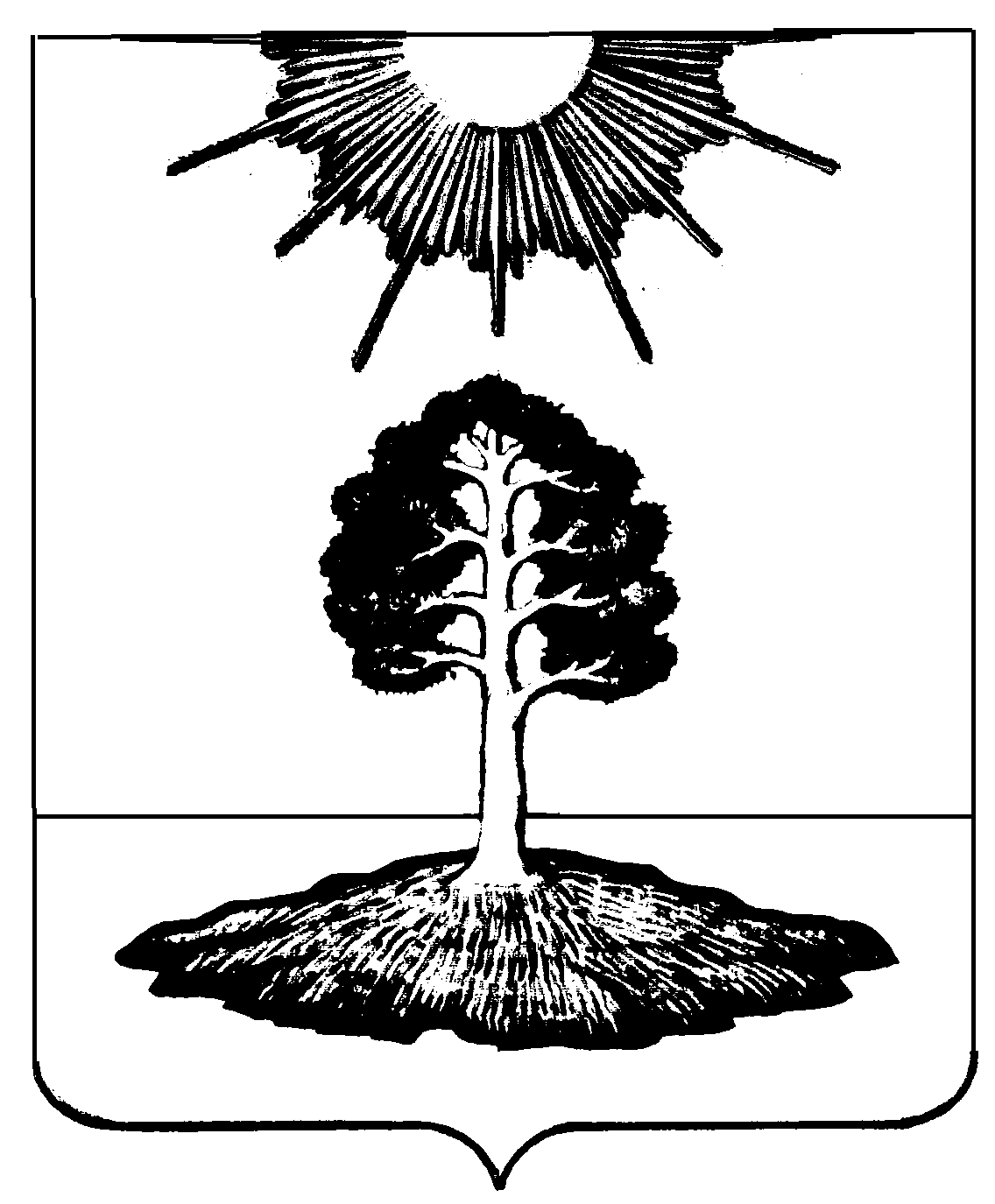 